Аты-жөні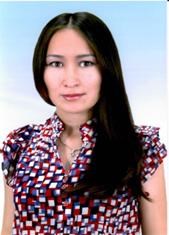 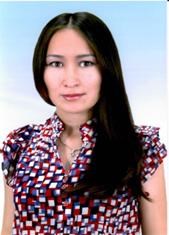 Бөрібаева Динара ДәулетқызыҚызметіКафедра меңгерушісінің орынбасары, аға оқытушы ДәрежесіӨнертану магистрі АтағыАкадемиялық және практикалық тәжірибе:18 жыл-	1999 жылы әл-Фараби атындағы Қазақ ұлттық университетінің филология факультеті «Әдеби	шығармашылық және көрем аударма» мамандығына қабылданып, 2004 жылы «Шет тілін меңгерген әдебиет оқытушысы. Әдеби қызметкер» біліктілігін алды.-	2006 жылы	Т.Қ.Жүргенов	атындағы Қазақ ұлттық өнер академиясының аспирантурасына «13.00.01. – Жалпы педагогика, педагогика және білім беру тарихы, этнопедагогика» мамандығы бойынша оқуға түсіп, оны 2009 жылы тәмәмдады. -	2005 жылдан қазіргі уақытқа дейін «Өнертану» факультеті «Кино тарихы мен теориясы» кафедрасында оқытушы қызмет атқаруда.-	2019-2021 ж.ж. Т.Қ.Жүргенов атындағы Қазақ ұлттық өнер академиясының Өнертану білім біру бағдарламасы бойынша магистратура оқыды.-	2019 жылдан бастап «Кино тарихы мен теориясы» кафедрасында кафедара меңгерушісінің орынбасары.Оқитын пәндері:  Редакциялау негіздері, Әдеби шығарманы талдау мен бағалау, Әдебиеттану.Төмендегідей жетістіктері бар:2020 жылы ҚР президенті Н.Ә.Назарбаевтың стипендиясының иегері;Алғыс хат (Министр Д.Абаев, ҚР МСМ 2022ж).Жарияланымдар:1) Кино және әдебиет өнеріндегі көкбөрі бейнесі. //«ФАРАБИ ӘЛЕМІ» атты студенттер мен жас ғалымдардың халықаралық ғылыми конференциясының материалдары. – Алматы: Қазақ университеті, 2020. – 214 б. ISBN 978-601-04-4491-12) Кино өнеріндегі тотемдік бейнелердің интерпритациясы. // ККСОН МОН РК ұсынылған «Қазақстанның ғылымы мен өмірі» атты халықаралық ғылыми-көпшілік журнал, №12(146) 2020ж. 217-220 бб. ISBN 2073-333Х3) Қазіргі гуманитарлық ғылымдардағы анимизм және тотемизм ұғымдары. //2021 жылдың 30 сәуірінде Халықаралық Білім және Ғылым Академиясы (Нұр-Сұлтан қаласы).4) Қазіргі телеиндустриядағы реалити-шоу жанрының қалыптасуы. // «Қазіргі сахна тілі: дəстүр мен əлемдік тəжірибе» атты Халықаралық ғылыми-тәжірибелік конференция материалдары. — Алматы: Т.Қ.Жүргенов атындағы ҚазақҰӨА, 2023. ISBN 978-601-265-242-05) Өнep пcихoлoгияcы тұpғыcынaн жapнaмaны тaлдaу. // «ЖАhАНДЫҚ ҒЫЛЫМ ЖӘНЕ ИННОВАЦИЯ: ОРТАЛЫҚ АЗИЯ» ғылыми тәжірибелік журнал шығарылымы аясында ХІХ Халықаралық ғылыми-практикалық конференциясы. № 1(19). АПРЕЛЬ 2023 СЕРИЯ «ИСКУССТВОВЕДЕНИЕ» ASTANA – 2023. 17-21 бб.  ISSN 2664-22716) Түркі әдебиеті мен кино өнеріндегі анималисті бейнелердің интерпретациясы: Көкбөрі тотемдік бейнесі. //Мемлекет және қоғам қайраткері Темірбек Жүргеновтың 125 жылдығына арналған «ТҮРКІ МӘДЕНИЕТІ: ОРТАҚ БАСТАУЛАРЫ ЖӘНЕ ДАМУ ЕРЕКШЕЛІКТЕРІ» атты мәдениет және өнер қайраткерлерінің халықаралық конгресі материалдары 30-31 мамыр, 2023 жыл. — Алматы: Т.Қ.Жүргенов атындағы ҚазақҰӨА, 2023. - 334 б. ISBN 978-601-265-408-0Байланыс деректері: dinar_b.d@mail.ruФИОБорибаева Динара ДаулетовнаДолжностьЗаместитель заведующего кафедрой, старший преподавательСтепеньМагистр искусствоведенияЗваниеАкадемический и практический опыт: 18 лет-	В 1999 году поступила на филологический факультет Казахского национального университета им. аль-Фараби по специальности «Литературное творчество и художественный перевод», в 2004 году получила квалификацию «Преподаватель литературы владеющий иностранным языком. Литературный работник».-	В 2006 году поступила в аспирантуру Казахской национальной академии искусств им. Т.К. Жургенова по специальности «13.00.01- Общая педагогика, история педагогики и образования, этнопедагогика», которую закончила в 2009 году.-	С 2005 года по настоящее время работает страшим преподавателем на кафедре «История и теория кино» факультета «Искусствоведение».-	2019-2021 г. г. обучалась в магистратуре по программе искусствоведения в Казахской Национальной академии искусств им.Т. К. Жургенова.-	С 2019 года заместитель заведующего кафедрой "История и теория Кино".Преподаваемые дисциплины:	«Основы	редактирования»,	«Анализ и оценка	литературного произведения», «Литературоведение».Достижения:Лауреат стипендии Президента Республики Казахстан Н.А. Назарбаева 2020 года;Благодарственное письмо (МКС РК Министр Д.Абаев, 2022г).Публикации:- Образ Кокбори в искусстве кино и литературы. // Материалы международной научной конференции студентов и молодых ученых «ФАРАБИ ӘЛЕМІ». – Алматы: Казахский университет, 2020. – с. 214.- Интерпретация тотемных образов в киноискусстве. // Международный научно-популярный журнал «Наука и жизнь Казахстана», №12(146) 2020г. С. 217-220.- Концепции анимизма и тотемизма в современных гуманитарных науках. // Материалы международной научной конференция. Международная академия образования и науки. - Нур-Султан, 2021г, 30 апреля.- Формирование жанра реалити-шоу в современной телеиндустрии. // Материалы международной научной конференции «Қазіргі сахна тілі: дəстүр мен əлемдік тəжірибе». — Алматы: КазНАИ им.Т.Жургенова, 2023. ISBN 978-601-265-242-0- Анализ рекламы с точки зрения искусства психологии // ХІХ Международной научно-практической конференции «GLOBAL SCIENCE AND INNOVATIONS 2023: CENTRAL ASIA». № 1(19). АПРЕЛЬ 2023 СЕРИЯ «ИСКУССТВОВЕДЕНИЕ» ASTANA – 2023. 17-21 бб.  ISSN 2664-2271- Интерпретация анималистических образов в турецкой литературе и кино: тотемный образ Кокбури. // Материалы Международного конгресса деятелей культуры и искусства «Тюркская культура: общие истоки и особенности развития», посвященного 125-летию государственного и общественного деятеля Темирбека Жургенова. 30-31 май, 2023 год. — Алматы: КазНАИ им.Т.Жургенова, 2023. - 334 б. ISBN 978-601-265-408-0Контактные данные: dinar_b.d@mail.rulast name, first nameBoribayeva Dinara Dauletovna PostDeputy head of the department, teacher DegreeMaster of Art History Title   Academic and practical experience: 18 years-	In 1999, she entered the faculty of Philology of Al-Farabi Kazakh National University, specialty “Literary creativity and artistic translation”. In 2004, she received the qualification “Teacher of literature who speaks a foreign language. Literary worker”.-	In 2006, she entered the postgraduate course of "T.K. Zhurgenov Kazakh National Academy of Arts", specialty “13.00.01 – General pedagogy, history of pedagogy and education, ethnopedagogy”, graduated in 2009.-	Since 2005, she has been working at Department of "History and Theory of Cinema" of Faculty of Art History.-	2019-2021 studied the Master's degree program, art history of the Kazakh National Academy of Arts named after T. K. Zhurgenov.-	Since 2019 -Deputy Head of the Department "History and Theory of Cinema".Subjects taught: “Basics of editing”, “Analysis and evaluation of a literary work”, “Literary criticism”.Аchievements:In 2020, the recipient of the scholarship of the President of the Republic of Kazakhstan N.A. Nazarbayev;Letter of thanks (Minister D. Abaev, Ministry of Culture and Sports of the Republic of Kazakhstan 2022у).Publications:- The image of Kokbori in the art of cinema and literature. // Materials of the international scientific conference of students and young scientists "FARABI World". - Almaty: Kazakh University, 2020. - p. 214.- Interpretation of totemic images in the art of cinema. // International popular scientific journal "Science and Life of Kazakhstan", №12 (146) 2020. S. 217-220.- Concepts of animism and totemism in modern humanitarian sciences.// Materials of the international scientific conference.- Nur-Sultan, International Academy of Education and Science,  2021- Formation of the reality show genre in the modern television industry. // Materials of the international scientific conference "Modern stage language: tradition and world experience". - Almaty:  T.Zhurgenov KazNAI, 2023. ISBN 978-601-265-242-0- Analysis of advertising from the point of view of the art of psychology. // ХІХ Materials of the international scientific conference «GLOBAL SCIENCE AND INNOVATIONS 2023: CENTRAL ASIA». –ASTANA, № 1(19), APRIL, 2023. 17-21 р.  ISSN 2664-2271- Interpretation of animalistic images in Turkish literature and cinema: the totemic image of Kokburi.// International Congress of Cultural and Art Workers “Turkic Culture: Common origin and Development variations”, dedicated to the 125th anniversary of the statesman and public figure Temirbek Zhurgenov, 30-31 may, 2023y. - Almaty:  T.Zhurgenov KazNAI, 2023. - 334 p. ISBN 978-601-265-408-0Contact: dinar_b.d@mail.ru